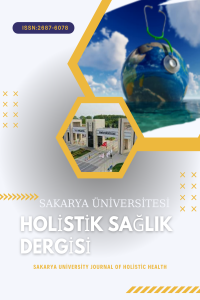 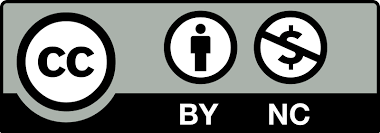 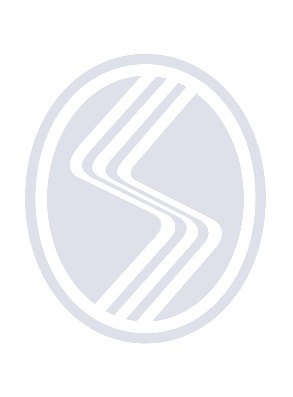 IntroductionThe article should be written in Cambria font and 11 point font.Section headings: Only the first letter of each word in the first heading should be capitalized. The first heading should be left-aligned and written in bold.Only the first letter of the first word in the second heading should be capitalized. All other words should be written in lowercase. The second heading should be left-aligned and written in bold.Only the first letter of the first word in the third heading should be capitalized. All other words should be written in lowercase. The third heading should be left-aligned and written in bold.TablesTable 1. The Table Title Should Be Written With the First Letters in Capital Letters**p<0,01Figures and PicturesFigure 1. The Title Should Be Written With the First Letters in Capital LettersArticle information form should be written after the References.Article Information FormAuthor(s) Notes: The author(s) would like to express their sincere thanks to the editor and the anonymous reviewers for their helpful comments and suggestions.Author(s) Contributions: All authors contributed equally to the writing of this paper. All authors read and approved the final manuscript (The article has a single author. The author has read and approved the final manuscript).Conflict of Interest Disclosure: No potential conflict of interest was declared by the author.Copyright Statement: Authors own the copyright of their work published in the journal and their work is published under the CC BY-NC 4.0 license.Supporting/Supporting Organizations: No grants were received from any public, private or non-profit organizations for this research.Ethical Approval and Participant Consent: It is declared that during the preparation process of this study, scientific and ethical principles were followed and all the studies benefited from are stated in the bibliography.Plagiarism Statement: This article has been scanned by iThenticate. ReferencesThe author(s) are responsible for the accuracy of the references. Congress proceedings, personal experiences, and internet addresses that are not supported by national or international institutions and organizations cannot be cited as references.If the journal names are included in Index Medicus, they should be abbreviated as they are mentioned in Index Medicus, and if not, they should be written in the full name.The citation of references should be arranged according to the Vancouver style. The following rules should be considered in writing the references section.Here's an example illustration for the References section:Article: Surname(s) of the author(s ) and initial(s) of the name(s). Journal Name should be written as year;volume (issue):page number."Wellard SJ, Bethune E, Heggen K. Assessment of learning in contemporary nurse education: Do we need standardised examination for nurse registration? Nurse Educ Today. 2007;27(1):68-72.Usta YY, Demir Y, Yönder M, Yildiz A. Nursing students’ attitudes toward ageism in Türkiye. Archives of Gerontology and Geriatrics. 2012; 54(1): 90-93. Book:Quinn, FM. The principles and practice of nurse education. 3rd ed. Nelson Thornes Company; 2000. p. 687-750.· Chapter within the book:Surname(s) of the author(s) and initial(s) of the name(s). Section title. The name of the editor(s), the name of the book, the number of editions, the city, the publisher, the year and the pages should be indicated.Melanie SM, Hickey JV. Neuroscience critical care. In: Hickey JV. editor. The clinical practice of neurological and neurosurgical nursing. 5th ed. Philadelphia: Lippincott Williams & Wilkins; 2003. p. 359-67.Unpublished thesis:Author's Last name and first initial. Name of the thesis. Type of thesis (Specialization, Doctorate, Master's) unpublished thesis, the institute where the thesis was presented, the year of presentation, the number of pages.Özgül S. Effect of maternal obesity on maternal and neonatal health. Unpublished Master's Thesis, Adnan Menderes University Institute of Health Sciences, Aydın, 2016, 53.Note: If the thesis is published as an article, the article should be cited as a source, not a thesis.Electronic journal:Moulder JE. Electromagnetic Fields and Human Health. Elecromagnetic Technology (Electronic Journal) 1999;6(3):17-28. http://www.mcw.edu.gcrc/cop/cell-phone-health-FAQ/toc.html. (Erişim tarihi:23 Mart 2017).Electronic report, document:World Health Organization. World alliance for patient safety forward programme 2005.http://www.who.int/patientsafety/en/brochure_final.pdf (Accessed August 8, 2010).Turkish Ministry of Health. Performance and quality directive in health.http://www.kalite.saglik.gov.tr/content/files/duyurular_2011/2011/14_subat_2012/1402yonerge.pdf (Accessed 24 May 2011).Age (year)Min-Maks (Medyan)35-88 (62)Age (year)Ort±Ss62,53±11,10GenderMen79 (57,2)GenderWomen59 (42,8)Marital StatusMarried116 (84,1)Marital StatusSingle22 (15,9)